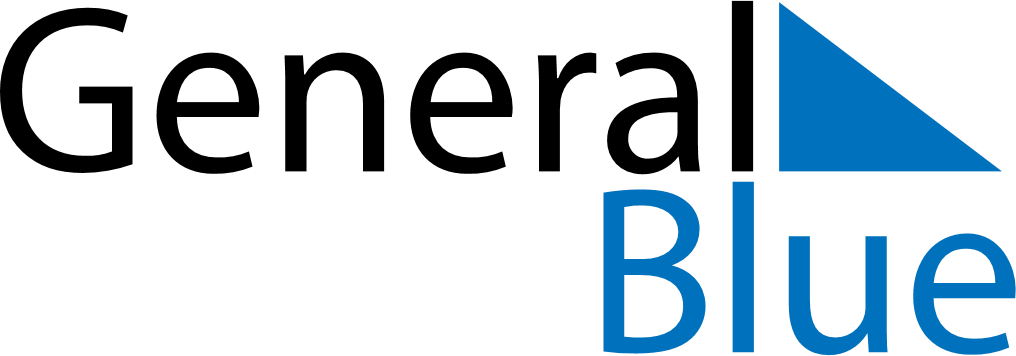 February 2023February 2023February 2023February 2023ReunionReunionReunionMondayTuesdayWednesdayThursdayFridaySaturdaySaturdaySunday123445678910111112131415161718181920212223242525262728